Základní škola a mateřská škola Brno, Blanenská 1, příspěvková organizaceBlanenská 1, 621 00 BrnoŠkolní vzdělávací program školní družinyŠkolní rok 2022 – 2023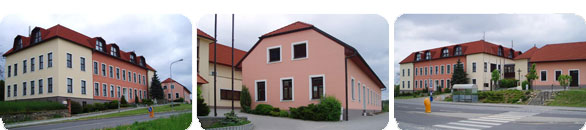 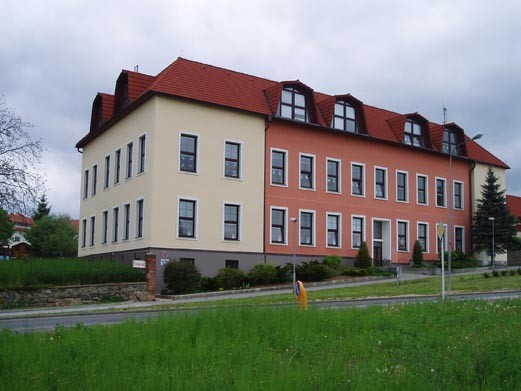 OBSAHIdentifikační údajeCharakteristika školní družinyCíle vzdělávání ve školní družiněMetody, formy práce a obsah vzdělávání ve školní družiněPrůvodce rokem – měsíční plány školní družinyEvakuační plánBezpečnost práceIdentifikační údajeAdresa školy:Základní škola a mateřská škola Brno, Blanenská 1, příspěvková organizace Blanenská 1, 621 00 BrnoIČO:708 29 705Ředitel školy:Mgr. Petr KotyzaKontakty:Ředitel školy: 606 333 997Sborovna, Ředitelna: 541 237 316Kancelář: 541 237 285Školní družina: 720 069 651Webové stránky: www.zsjehnice.cz Vychovatelky:Silvie ZaplatílkováGabriela KučerováPočet oddělení:3Vydáno:V Brně 1. 9. 2022Charakteristika školní družinyŠkolní družina je školské zařízení pro mimoškolské a zájmové aktivity žáků a tvoří mezistupeň mezi výukou ve škole a výchovou v rodině a není pokračování školního vyučování. Je zaměřena na odpočinkové, relaxační činnosti a aktivní využití volného času dětí. Nabízí pravidelnou i příležitostnou výchovu, vzdělávací a zájmovou činnost. Rozvíjí nadání dětí. Školní družina je součástí školy.Konkrétní cíle školní družinykompenzování jednostranné zátěže u dětí během vyučovánírozvíjení kamarádských vztahů, komunikace mezi dětmi, respektování pravidel a sebe samýchrozvíjení dovednosti dětíVnitřní školní řádProvoz školní družinyv pracovní dny, mimo státem uznávané svátky a školní prázdninyranní družina: 6:30 – 7:45 děti odcházejí do třídodpolední družina: 11:40 – 17:30školní družina má oddělení, která jsou věkově smíšenáRežim dne ve školní družiněranní školní družina – hry dle vlastního výběru dětíodpolední družina 11:40 – 13:00 příchod dětí, hygiena, oběd, odpočinkové činnosti13:00 – 14:30 pobyt venku, rekreační a zájmové činnosti14:30 – 15:30 zájmové činnosti, hygiena, svačina15:30 – 17:30 příprava na vyučování (pouze žáci 2. – 5. tříd), volná hraPlatba školní družinyčástka za vzdělávání v naší školní družině je stanovena ředitelem školy a činí 200 Kč měsíčně na účet školy nebo osobně v kanceláři školyplatbu je možné uhradit jednorázově nebo ve dvou splátkách:září – prosinec;			leden – červenProstory využívané školní družinouHerna – třída, která je vybavena pro společná setkání, hry a odpočinek dětí. V této třídě se nachází dostatek společenských, deskových her, stolní fotbal, kuchyňka, televize, DVD přehrávač, knihy odpovídající věku, hračky pro kluky a holky.Hlavní třída – nachází se zde vybavení, určené k práci na rozvíjení kreativního tvoření dětí a je určena k rannímu a odpolednímu scházení či rozcházení dětí do výuky/ domů.Malá třída - je vybavena k odpočinku po vyučování a následné tvoření. Nachází se v ní dostatek hraček, společenských, deskových her, kuchyňka, televize, DVD přehrávač, knihy odpovídající věku, hračky pro kluky a holky.Pro pobyt venku má školní družina k dispozici školní zahradu s pískovištěm, pro sportovní aktivity využívá družina školní sportovní hřiště. V nepříznivém počasí je k dispozici školní tělocvična.Zacházení s vybavenímžáci šetří hračky a hry a záměrně je nepoškozujípři úmyslném poškození hry nebo hračky bude po rodičích požadována oprava, případně finanční kompenzacepřed odchodem ze školní družiny každé dítě uklidí hračky či pomůcky, které si zapůjčilo na dané místoPOZN.: VE ŠKOLNÍ DRUŽINĚ JE ZAKÁZÁNO POUŽÍVAT MOBILNÍ TELEFONY ČI JINÉ ELEKTRONICKÉ ZAŘÍZENÍ. PO DOMLUVĚ S PEDAGOGEM JE MOŽNÉ USKUTEČNIT HOVOR S RODIČEM.!!! ZA MOBILNÍ TELEFONY, HRAČKY, PENÍZE A JINÉ ELEKTRONICKÉ VĚCI DONESENÉ DO ŠKOLNÍ DRUŽINY ODPOVÍDAJÍ RODIČE!!! ŠKOLA ZA NĚ NERUČÍ !!!Stravování žáků a dozor v jídelněDěti přivádí do školní jídelny p. učitelka po 4. vyučovací hodině, kde si je převezme vychovatelka, která vykonává ve školní jídelně dozor. Vychovatelka nezodpovídá za děti, které vejdou do školní jídelny před jejím příchodem. Po 5. vyučovací hodině přivádějí děti do školní jídelny p. učitelky a po obědě odcházejí děti samostatně do jednotlivých oddělení školní družiny.V jídelně dbáme na dodržování pravidel bezpečnosti při stolování i na zachování společenských pravidel.Bezpečností podmínkyjsou stanoveny řádem školní družinyvychovatelky jsou pravidelně proškolovány dle plánů školyVnitřní řád je závazný pro pedagogické pracovníky a žáky Základní a mateřské školy Brno, Blanenská 1, příspěvková organizace Blanenská 1, 621 00 Brno. V případě potřeby bude aktualizován písemnými dodatky.Organizace provozu školní družiny- docházka do ranní školní družiny je nepovinná, za příchod dětí odpovídají rodiče- odpolední školní družina začíná po 4. vyučovací hodině, kdy si děti přebírá vychovatelka od učitelek- třídní učitel nahlásí vychovatelce počet nepřítomných žáků. Za žáky ponechané po skončení vyučování ve třídě nebo v šatně učitelem, vychovatelka nezodpovídá. V případě že si učitel ponechá dítě ve škole, je povinen to vychovatelce nahlásit a dítě ji pak osobně předat. V případě, že má dítě doučování, p. učitelka si osobně vyzvedne dané dítě ve školní družině. Vyzvedávání do kroužků pouze s učitelem, který dítě vrátí osobně do družiny.- docházka odpolední školní družiny vzniká na základě zápisního lístku, který je řádně vyplněn a podepsán zákonným zástupcem dítěte na základě splnění stanovených kritérií, která stanovuje ředitel školy- odejde-li žák ze školní družiny podle zápisního lístku a bude se chtít ještě znovu vrátit, musí se prokázat písemným souhlasem rodičů, kteří uvedou, kdy má být dítě ze školní družiny propuštěno- o přijetí dítěte do školní družiny rozhoduje ředitel školy- uvolňování ze školní družiny jinak, než je uvedeno na zápisním lístku, je možné pouze písemnou formou a musí osahovat: datum, jméno žáka, hodinu odchodu, údaj zda odchází samo, případně s jinou osobou a vyjádření, že zákonný zástupce přebírá zodpovědnost za dítě- odhlášení žáka ze školní družiny je možné během celého školního roku, a to písemnou formou (vyplněním formuláře o odhlášení dítěte ze školní družiny), je platné od 1. dne následujícího měsíce- o vyloučení žáka ze školní družiny rozhoduje ředitel školy, po předchozím projednání se zákonným zástupcem v případě, pokud žák soustavným a významným způsobem porušuje kázeň a pořádek, ohrožuje zdraví a bezpečnost svoji a ostatních- postup při nevyzvednutí dítěte ze školní družiny – rodiče jsou povinni vyzvednout si dítě v dané době provozu školní družiny, pokud tak neučiní, vychovatelka je informuje telefonicky. V případě selhání informuje ředitele školy, při opakovaných selháních informuje MÚ odbor sociálních věcí – OSPOD (odbor soc. práv. ochrany dítěte)Pedagogicko – organizační opatřeníVedoucí školní družiny bude jednou za čtrnáct dnů kontrolovat „Přehled výchovně vzdělávací práce“. Vychovatelky vyvěsí týdenní skladbu a týdenní plány na nástěnky 
u jednotlivých oddělení. Vedoucí školní družiny bude provádět hospitace u vychovatelek jednotlivých oddělení a povede o nich záznamy. Podle aktuální potřeby bude svolávat porady vychovatelek a provádět kontrolní činnost zaměřenou zejména na dodržování bezpečnosti práce, výzdobu oddělení a obměnu nástěnek a plnění plánů činnosti.Bezpečnostní podmínky a ochrana zdravíProvoz školní družiny se řídí školním řádem, řádem školní družiny a pravidly školní družiny. Pravidla si děti vytvářejí sami ve spolupráci s pedagogem. Žáci i rodiče jsou s řády seznámeny na začátku školního roku, popř. při zahájení školní docházky dítěte do školní družiny.Žáci jsou v zájmu bezpečnosti vlastní a svých spolužáků povinni dodržovat poučení o bezpečnosti a ustanovení řádu školy a školní družiny. Žáci jsou povinni chránit své zdraví a zdraví ostatních účastníků školní družiny. Řídí se pokyny vychovatelek a dalších zaměstnanců školy, udržují pořádek a čistotu. Zjištěné závady ihned nahlásí vychovatelce či jinému zaměstnanci školy.Bezpečnost a zdraví žáků zajišťují vychovatelky ve spolupráci s pohotovostní službou, vedením školy a zákonnými zástupci, kteří jsou okamžitě informování o případném zranění, úrazu či náhlém zhoršení zdravotního stavu dítěte. Vychovatelky dodržují veškeré platné předpisy BOZP.- před každou činností či vycházkou upozorní vychovatelka děti na případná nebezpečí- žák je povinen ohlásit ihned každý úraz vychovatelce- v případě úrazu zajistí vychovatelka žákovi první pomoc, v případě vážného poranění lékařské opatření- vychovatelka úraz zapíše do knihy úrazů, která je uložena u ředitele školy- odchod ze školní družiny je povolen pouze se souhlasem vychovatelkyCíle vzdělávání ve školní družiněCílem výchovně – vzdělávací činnosti je všestranný, harmonický rozvoj dítěte za pomoci složek výchovy: rozumové, mravní, tělesné, estetické, pracovní, aj.- rozvojem osobnosti dítěte je komplexní rozvoj vědomostí, dovedností a návyků, aktivní zájem o dění v okolí, rozvoj komunikace, sociálních kontaktů, zvídavostí, odvahy projevit se, umět zaujmout a žít v duchu základních lidských, etických a etnických hodnot-posilovat v dětech zdravé sebevědomí a sebejistotu-umět se přizpůsobit životu ve skupině a umět se podříditZákladním cílem je:- rozvoj dítěte, jeho učení a poznávání, osvojování si základů hodnot a získávání samostatnosti- vychovávat ke smysluplnému využívání volného času a vybavovat děti dostatkem námětů pro naplnění volného časuUpravuje:- Školský zákon 561/2004 Sb. v aktuálním platném znění § 2 odst. 2- Vyhláška 74/2005 Sb. v aktuálním platném znění § 8 odst. 5, 6Program školní družiny- umožňuje, aby vychovatelka s dětmi plánovala a realizovala činnosti, které děti zaujmou, naplňují jejich přání a potřeby- děti se podílejí na tvorbě programu svého oddělení- při každodenní práci máme na zřeteli cíle stanované RVP- rozvrh činností je rozdělený tak, aby vyhovoval požadavkům duševní hygieny, tj. střídání klidových a pohybových činností, práce a odpočinku, organizovaných a spontánních činnostíMetody a formy práceObsah vzdělávací ve školní družiněČinnosti ve školní družině:- pravidelné- příležitostní- spontánní- odpočinkové- příprava na vyučováníPravidelné činnosti:- hygienické návyky- skupinové práce, soutěže- zájmové útvary (kroužky)- pobyt venku – školní hřiště- četba a dramatizace- rozhovory – předcházení úrazů, první pomoc, agrese, šikana, bezpečnostPříležitostní- sportovní soutěže- účast v soutěžích mezi školními družinami- rozhovory o chování na veřejnosti, v kulturních zařízeních, v dopravních prostředcích, prevence drogové závislosti, kriminality a agrese, šikany dětí- činnosti tematické – podle ročních období, svátků, současného dění ve společnosti u nás, ve světě, v našem městě a školeSpontánní- klidové činnosti po obědě- na hřišti- činnosti ranních a koncových školních družinOdpočinkové- chápeme ve smyslu klidových činností, ale i jako aktivní odpočinek – rekreační činnosti- četba, dramatizace, hry „na něco“, společenské hry, hry se stavebnicemi, hry s dětskými kartami, kvartety, a jinéPříprava na vyučování- didaktické hry- práce s mapou, literaturou, encyklopedie- pomoc při domácích úkolechVychovatelka zajišťuje nejen bezpečnost, ale také navozuje, podněcuje, motivuje některé vlastní aktivity dětí a řeší každodenní konfliktní situace.Obsah vzděláváníObsah je rozvržen do jednotlivých bloků, podle měsíců. Bloky jsou dále rozpracovány do jednotlivých tematických částí. Každá tematická část je realizována v průběhu měsíce. Bereme však zřetel na zájmy dětí. V každé tematické části jsou zahrnuty jednotlivé kompetence. Kompetence představují soubor znalostí, dovedností a schopností, které jednotlivec využívá v praxi. Činnost školní družiny ústí v získávání klíčových kompetencí:Kompetence k učení- vytvořit uvědomělý vztah ke škole a k učení- vyhledávání informace z knih, časopisů, internetu- zpracovat a využít získané informace, umět je aplikovat v různých situacích- využívat poznatky k vlastní tvůrčí činnosti, nenechat se odradit neúspěchem, umět začít znovu- formulovat správné odpovědi na kladné otázky- pochopit nutnost systematické práce, dokončit práci- prezentovat výsledky své práce- správně si osvojit slovní zásobuKompetence k řešení problémů- všímat si problémů, řešit je, chápat následky- odhalit příčiny problému- nacházet více cest k řešení problému v praxi- vyjádřit souhlas i nesouhlas s názorem druhých při kolektivním řešení problému- hledat alternativní řešení problému- nést zodpovědnost za svá rozhodnutí- uplatňovat intuici, fantazii, improvizaci, kreativitu při řešení problému- řešit problémy na modelových situacích /situační hry/Kompetence komunikativní- komunikovat bez ostychu s dětmi i dospělými- užívat správně verbální i neverbální způsoby dorozumívání- naslouchat, snažit se porozumět, vhodně reagovat- účinně se zapojovat do diskuze, vhodně obhajovat svůj názor, tolerovat názory druhých- vyjadřovat dojmy- rozlišovat formální a neformální rozhovor- vystupovat s jistotou při komunikaci, odbourávat bariéryKomunikace sociální a personální- tolerovat všechny členy skupiny- být ohleduplný k ostatním- rozlišit a respektovat role – vedoucí, účastník- vnímat potřeby druhých, umet poskytnout i přijmout pomoc- vytvářet a vážit si drobných mezilidských vztahů- vyvarovat se projevů jakékoliv diskriminace a rasismu- přijímat zkušenosti jiných a předávat zkušenosti vlastní- zhodnotit své vystoupení ve skupině a postavení ostatních členů skupiny- uvědomit si přínos práce ve skupině- neznehodnocovat prostředí kolem sebe- poskytovat prostor pro umělecké vyjádření druhých- umět pracovat ve skupině různého věkového složení- vnímat a respektovat tradice jiných zemí- samostatně rozhodovat o svých činnostech a uvědomovat si, že za ně zodpovídá a nese následky- rozpoznávat vhodné a nevhodné chování- vnímat agresivitu a nespravedlnost, šikanu, umět se jim bránit- dokázat přijmout kompromisKompetence občanské- nezpochybňovat lidská práva svá ani druhých- uplatňovat etické normy v každodenním životě- uvědomit si práva a povinnosti každého člověka- zodpovědně plnit své úkoly- nenechat ubližovat sobě ani druhým- tolerovat odlišnosti – náboženské, rasové, zdravotní apod.- chránit rodové tradice, respektovat tradice jiných rodin, skupin- respektovat individuální zájmy- pociťovat národní hrdost a vlastenectví- učit se plánovat, organizovat, řídit, hodnotit- odhadovat rizika svých nápadůKompetence pracovní- dodržovat bezpečnost práce- respektovat dohodnutá pravidla- formovat správně pracovní návyky- osvojovat si výtvarné, pracovní i hudební techniky- účelně využívat vědomostí a dovedností získaných v jiných vzdělávacích oblastech- orientovat se v možnostech smysluplného trávení volného času- umět si vybrat zájmové činnosti dle vlastních dispozic- rozvíjet své zájmy v organizovaných skupinových i individuálních činnostech- umět říci „ne“ nevhodným nabídkám na využití volného časuZA PONAUČENÍM S DĚTSKÝMI FILMYCeloroční projekt: Cílem celoročního projektu v rámci školní družiny pro rok 2022/2023 je navazování uspokojivých sociálních vztahů; v dětských filmech hledáme ponaučení do běžného života; seznámení s činností, kterou vykonávají např. hasiči, lékaři - zásady první pomoci; poznávání přírodních krás okolí školy (turistický výlet aj.). Jednotlivé okruhy budou uzpůsobeny formou hry, přednášky a exkurze hravou formou tak, aby se děti chtěly aktivně zapojit.  
POZN.: S veškerými termíny plánovaných výletů a akcí budou rodiče písemnou formou předem informováni.ZÁŘÍ  - PIRÁTI1. – 2. 9.Zahajujeme školní rok 2022/2023Vítáme prvňáčky ve školní družiněPoznáváme nové prostředíSeznamujeme se s novými kamarády, upevňujeme vztahy s kamarády5. – 9.9.Seznamujeme se s pravidly chování ve školní družiněPoučení o bezpečném chování ve školní družině a prostorách školyPředstavujeme si celoroční projekt školní družiny s názvem ZA PONAUČENÍM S DĚTSKÝMI FILMYVyprávíme si o zážitcích z prázdninKreslíme největší zážitek z prázdnin12. – 16.9.Základy osobní hygieny a hygienické návykyKreslíme bacily podle vlastní fantazieVymýšlíme pirátskou vlajku19. – 23.9. Pitný režimProč a čím je pro nás a planetu důležitá vodaPokus – kapilarita vody26. – 30.9. Slavíme den české státnosti (28. září)Připomínáme si smrt českého knížete Václava, patrona české země ŘÍJEN  - HOTEL TRANSYLVÁNIE3. – 7.10.Proměny v přírodě – jaké proměny pozorujeme na podzim v příroděJaké oblíbené činnosti můžeme na podzim provozovatPuzzliáda – soutěž družstev ve skládání puzzle10. – 14.10.Ovoce a zelenina – dělení ovoce a zeleninyKteré ovoce a zelenina se pěstují u nás / dovážíOchutnávka poslepu17. – 21.10.20. 10. - Den stromůPoznávačka – storm, plod, listopad Jak stromy rozdělujeme – jehličnaté / listnatéVyrábíme pomocí otiskování listůPřírodovědné pexeso24. – 28.10.Halloween – zvyky, tradice, původVyrábíme příšery a strašidlaStrašidelně zdobíme třídy a chodbuPřipravujeme se na Halloween (ve spolupráci s pedagogy ze školy proběhne Halloweenské odpoledne)POZN.: Po skončení akce „halloween“ budou děti odcházet domů v doprovodu rodičů.LISTOPAD   - COCO31.10. – 4.11.Dušičky – koho si v tento den připomínáme, jak slavíme tento svátekDia de Muertos – kde se slaví, s čím je spojenýVytváříme Sugar skullsRozdíl mezi Halloweenem, dušičkami a Dia de Muertos7. – 11.11.Svatý Martin – vyprávíme si pověst o skutcích sv. Martina a jeho životěCo jsou to pranostiky, jak vznikly a které známe14. – 18.11.Dračí týden - vyrábíme papírové drakySoutěž o nejhezčího drakaVlaštovkové závody21. – 25.11.Ptáci v zimě - jak se ptáci připravují na zimu a jak ji přečkávajíKteří ptáci u nás zůstávají, kteří odlétají / přilétajíVyrábíme krmítka pro ptáčky28.11. – 2.12.Advent – co je to advent?Zvyky a tradice spojené s adventemVyrábíme adventní kalendářJežíškova pošta – píšeme dopis JežíškoviUčíme se české koledyPROSINEC   - GRINCH5. – 9.12.Mikuláš – jak vypadá a proč obchází dětiUčíme se básničky a písničky o MikulášoviZimní a vánoční výzdoba chodby a tříd12. – 16.12.Zkoušíme vánoční zvyky a tradice – svíčky ve skořápkách, lití vosku / olova, atd.Zpíváme koledyVyrábíme výrobky s vánoční tématikouVyrábíme ozdoby na vánoční stromeček19. – 23.12.Vyrábíme dárečky, zpíváme koledy a zdobíme perníčkyZdobíme vánoční stromečekLEDEN   - DOBA LEDOVÁ2. – 6.1.Tři králové – vyprávíme si pověst o Třech králích, jaké dary přinesli JežíškoviMráz kreslí na okna – vyrábíme sněhové vločky do oken9. – 13.1.Zvířata v zimě – jak se chovajíZimní spánek – co to je a kdo se k němu ukládáPozorujeme stopy zvířat ve sněhu16. – 20.1.Týden Hudby – jaké druhy hudby známeHudební improvizaceJakou hudbu máme nejraději, jaké známe známé zpěvákyDružinová diskotéka23. – 27.1.Týden chytrých hlavičekKvízy, hádanky a doplňovačkyVyrábíme dárečky k zápisu do 1.třídyÚNOR  - V HLAVĚ30.1. – 3.2.Emoce, nálady – jaké můžeme rozeznávat, pozitivní X negativníPantomima nálady a emoce6. – 10.2.Naše těloOrgánové soustavy – spojovačkyJak se o naše tělo staratOtužování, zdravý životní styl, hygiena3. – 17.2. Valentýn – vyprávíme si legendu o sv. Valentýnu, jeho životě a skutcíchVyrábíme dárečky a přání pro naše milované20. – 24.2.Masopustní veselice – co je to masopust, zvyky, tradiceVyrábíme si vlastní masopustní masky21.2. Mezinárodní den mateřského jazyka – procvičujeme jazyky pomocí jazykolamůZnáte stará česká slova? – pantáta, almara, furiantVytváříme kaligramy z vlastních jmenRozvíjíme slovní zásobuBŘEZEN  - ŽIVOT BROUKA27.3. – 3.3.Měsíc knihyPráce s knihou, čteme úryvky z oblíbených knihVyrábíme si vlastní záložky do knih6. – 10.3.Mezinárodní den žen Vyrábíme dárečky a přáníčka pro maminky, babičky, tetičky a kamarádkyTvorba květin pomocí různých technik13. – 17.3.Proměny v jarní přírodě – jaké proměny můžeme pozorovat v jarní přírodě, když se příroda probouzí ze zimního spánkuZdobíme chodbu a třídy jarní tematikouProcházky po okolí, na kterých pozorujeme přírodu okolo nás20. – 24.3.Sázíme osení a bylinky – pozorujeme klíčení rostlin ze semínkaCo rostlina potřebuje k růstu?Poslepu ochutnáváme bylinky a hádáme, co jsme ochutnaliŽivot v hlíně – jaké organismy a živočichy můžeme v hlíně pozorovat, jak se adaptovali na život v hlíně (pod zemí)27. – 31.3.27.3. Světový den divadlaNacvičujeme a hrajeme scénky z našich oblíbených filmů, knih a pohádekDUBEN  - ZOOTROPOLIS3. – 7.4.VelikonoceJaké známe zvyky a tradice spojené s VelikonocemiZdobíme velikonoční kraslice10. – 14.4.Zvířata – do jakých skupin můžeme zvířata rozdělovatCo jsou to mimikry a k čemu zvířatům sloužíPantomima s napodobováním zvířat17. – 21.4.Den Země – jak se správně chovat k naší planetěZáklady Ekologie – ochrana přírody, třídění odpadůdebata na téma plýtvání (potraviny, voda, energie, spotřební zboží)  24. – 28.4.ČarodějniceVymýšlíme a mícháme vlastní lektvaryVymýšlíme kouzla a tvoříme kouzelné knihyKVĚTEN  - Ratatouille1. – 5.5.Vaření – připravujeme jednoduché receptyDělíme potraviny na zdravé a nezdravéJaká jsou naše oblíbená jídla8. – 12.5.Den matekUčíme se básničku pro maminky, vyrábíme dárečky a přáníčka pro maminkyCo pro nás naše maminky znamenají a dělají15. – 19. 5.Mezinárodní den rodinyVytváříme vlastní rodinné stromyRozlišujeme příbuzenské vztahy v rodině, role rodinných příslušníků a vztahy mezi nimiJaké je povolání našich rodičůPantomima řemesel a povolání22. – 26.5.Luštěniny a kořeníPo čuchu hádáme různé druhy kořeníJaké luštěniny známe a proč by měli zaujímat své místo v našem jídelníčkuTvoříme s použitím luštěnin29.5. – 2.6.Den dětíSoutěžní odpoledne pro dětiDružinová diskotékaČERVEN  - PŘÍBĚH ŽRALOKA5. – 9.6.Podmořský svět – jaká zvířata můžeme najít pod vodní hladinouJak se chovat k zásobárnám vody na naší planetě12. – 16.6.Den otcůUčíme se básničku pro tatínkyVyrábíme dárečky a přáníčka pro tatínkyCo pro nás naši tatínkové znamenají a dělají19. – 23.6.Zásady 1. pomoci – modelové situace nehod a jejich řešeníDůležitá telefonní čísla 26. – 30.6. Těšíme se na prázdniny – plánujeme, kam pojedeme o prázdnináchOrientace na mapěBezpečnost o prázdninách – na kole, u vody, atd.Činnosti a akce, které se uskutečňují každý měsíc:Procházky po okolí školy a výletyHry seznamovací, skupinové, pohybové a hry pro rozvoj koordinace pohybu a pamětiPříprava na vyučování – didaktické hry, apod.Poučení o bezpečnosti před každou činností a akcíVýtvarné aktivity podle možností a aktuálních tématVyužití tělocvičny a pobyt na školním hřištiZávěr:Součástí ročního plánu je také řádné poučení dětí o bezpečnosti před každými prázdninami, státním svátkem či volnem udělené ředitelem školy. Činnosti jsou připravovány s ohledem k věku dítěte, jeho schopnostem a možnostem. Samozřejmé je také přistupovat ke každému dítěti individuálně, navozovat příjemnou atmosféru a snažit se o plně fungující kolektiv. Děti zbytečně nepřetěžovat, dbát na bezpečnost ochrany a zdraví. Některé činnosti a akce jsou uskutečňovány v rámci celé družiny, některé jen v určitých odděleních. Činnosti se mohou v průběhu školního roku změnit. ŠKOLNÍ DRUŽINA VÁM PŘEJEME PŘÍJEMNĚ STRÁVENÉ LETNÍ PRÁZDNINYEvaluační plánVnitřní evaluace a hodnocení probíhá na úrovni družiny a oddělení. Analyzuje a vyhodnocuje podmínky i výsledky výchovně vzdělávacího procesu, hodnotíme plnění výchovně vzdělávacích cílů. Sledujeme individuální rozvoj žáků, jejich pokroky ve výchovně vzdělávacím procesu.Hodnocení většího či menšího tematického celku provádíme po skončení nebo v průběhu činností. Podle získaných výsledků plánujeme tematické celky, upravujeme je, obměňujeme a obohacujeme o nové prostředky činnosti.Hodnotíme aktivitu žáků, jejich pokroky, úspěchy z pohledu celého oddělení, bereme na zřetel náměty žáků k dalším činnostem.Samozřejmostí je i sebehodnocení své práce a aktivity. Všechny realizované činnosti hodnotíme v souladu s výchovně vzdělávacím programem.Hodnocení:Individuální – každá vychovatelka si neformálně v průběhu školního roku hodnotí vlastní práci a snaží se o vlastní profesní růst.Týmová – pracovní kolektiv společně stanovuje postupy pro další období, participuje na případných úpravách ŠVP.Vedení školy – pozorováním a hospitacemi zjišťuje naplňování ŠVP a jak školní družina plní své celkové poslání.Bezpečnost práce a ochrana zdravíPlnění pracovních povinností a prevence rizik:Řeší především zákon č. 262/2006 Sb. V aktuálním platném znění, Zákoník práce a zákon č. 309/2006 Sb. v aktuálním platném znění, kterým se upravují další požadavky na BOZP.Základem bezpečnosti práce a ochrany zdraví zaměstnanců (a následně i žáků) je plnění pracovních povinností a prevence rizik, což znamená zejména:vykonávat pouze takové činnosti, které neohrožují jeho samotného ani ostatnídůsledně zaznamenávat údaje do knihy úrazů (nejen o úrazech, ale i o drobných poraněních)znát základní povinnosti vyplívající z předpisůzúčastňovat se školení BOZP absolvovat povinné periodické lékařské prohlídkydodržovat pokyny zaměstnavatele a zásady bezpečného chování na pracovištineužívat alkohol a jiné návykové látkynekouřit na pracovištivčas oznamovat nedostatky a závady na pracovištibezodkladně oznamovat úrazy své či druhýchPodmínky bezpečnosti žákůPodmínky bezpečnosti žáků jsou rozpracovány v Řádu školy, Řádu provozu školní družiny a dalších provozních řádech.Zrušovací ustanoveníTímto dokumentem se ruší platnost předchozího Školního vzdělávacího plánu školní družiny.